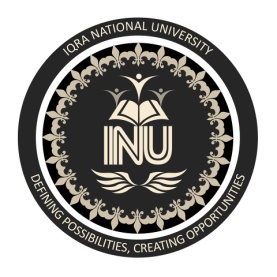 IQRA NATIONAL UNIVERSITYSummer Semester, Date:23/09 /2020Final-Term ExaminationCourse:  Islamic StudyInstructor: Dr. Muhammad Sohail.Program: (C.S) (S.E) (BBA)(MMC)         		 		             Time Allowed: 4Hours.Note: Attempt all question.                                                            		 Total Marks: 80Q 1: 	Translate the Following verse and explain it to the Point. (20)لِلَّهِ ما فِي السَّمَاواتِ وَمَا فِي الأَرْضِ وَإِن تُبْدُواْ مَا فِي أَنفُسِكُمْ أَوْ تُخْفُوهُ يُحَاسِبْكُم بِهِ اللّهُ فَيَغْفِرُ لِمَن يَشَاء وَيُعَذِّبُ مَن يَشَاء وَاللّهُ عَلَى كُلِّ شَيْءٍ قَدِير.Q 2: Translate the Following hadith and explain it to the Point. (20) عن أبي سعيد الخدري رضي الله عنه قال: سمعت رسول الله صلى الله عليه وسلم يقول: "من رأى منكم منكرا فليغيره بيده، فإن لم يستطع فبلسانه، فإن لم يستطع فبقلبه، وذلك أضعف الإيمان".     (رواه مسلم). Q 3: Translate the Following hadith and discuss the Characteristic of Good   merchant. (20)              عَنْ أَبِي سَعِيدٍ الْخُدْرِيِّ قَالَ قَالَ رَسُولُ اللهِ صلى الله عليه وسلم التَّاجِرُ الصَّدُوق الأَمِينُ مَعَ النَّبِيِّينَ وَالشُّهَدَاءِ يَوْم الْقِيَامةَ. (رواه ترمزى). Q 4:   Translate the Following hadith and explain the importance of self-sacrifice. (20) عَنْ أَنَسٍ ، عَنِ النَّبِيِّ صلى الله عليه وسلم قَالَ : لاَ يُؤْمِنُ أَحَدُكُمْ حَتَّى يُحِبَّ لأَخِيهِ مَا يُحِبُّ لِنَفْسِهِ.(رواه بخارى).